  Colegio Santa Ana (Fraga)        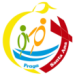 SOLUCIONES  1º EP SOCIAL  “Unidad 4”Páginas 60 y 61TODO CAMBIA3.  Ordena: 2 / 3 / 14. Completa: caminando / a caballo / en tren3.  Ordena: 2 / 3 / 14. Completa: caminando / a caballo / en tren3.  Ordena: 2 / 3 / 14. Completa: caminando / a caballo / en trenPáginas 62 Y 63 LAS HUELLAS DEL PASADO3. Marca:     -  Por las pinturas y fotografías que hicieron.     -  Por lo que contaban en los libros que escribían.     -  Por los edificios y objetos que tenemos de su época. 3. Marca:     -  Por las pinturas y fotografías que hicieron.     -  Por lo que contaban en los libros que escribían.     -  Por los edificios y objetos que tenemos de su época. 3. Marca:     -  Por las pinturas y fotografías que hicieron.     -  Por lo que contaban en los libros que escribían.     -  Por los edificios y objetos que tenemos de su época. Páginas 64 y 65CUIDAMOS NUESTRO PATRIMONIO2. Rodea: TODOS excepto el semáforo y el bloque de pisos. 3.  Solución: pupitre /  cumpleaños 4.  Solución: cuidarlo / conocer y valorar  / Historia5.  Marca:  dibujos número 2 y 4 (empezando por la izquierda)2. Rodea: TODOS excepto el semáforo y el bloque de pisos. 3.  Solución: pupitre /  cumpleaños 4.  Solución: cuidarlo / conocer y valorar  / Historia5.  Marca:  dibujos número 2 y 4 (empezando por la izquierda)Páginas 66 y 67      PIENSO Y ACTÚOPáginas 66 y 67      PIENSO Y ACTÚO (3)  triste  (1)  alegre  (2) asustadoNormas importantes en una visita cultural:Prestar atención para aprender.Preguntar con educación si siento curiosidad.Permanecer siempre con mi grupo.  (3)  triste  (1)  alegre  (2) asustadoNormas importantes en una visita cultural:Prestar atención para aprender.Preguntar con educación si siento curiosidad.Permanecer siempre con mi grupo. Páginas 68 y 69COMPRUEBO LO APRENDIDOSolución: presente / pasado / presente / pasadoOrdena: 1 – 4 – 5- 2 – 3Respuesta libreSoluciones: el reloj en la pared de la cueva, la hamburguesa, el coche de caballos y el escudo de la niña que pasea por la acera.  Solución: presente / pasado / presente / pasadoOrdena: 1 – 4 – 5- 2 – 3Respuesta libreSoluciones: el reloj en la pared de la cueva, la hamburguesa, el coche de caballos y el escudo de la niña que pasea por la acera.  